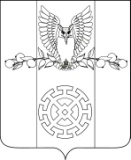 ПОСТАНОВЛЕНИЕАДМИНИСТРАЦИИ КУЙБЫШЕВСКОГО СЕЛЬСКОГО ПОСЕЛЕНИЯ СТАРОМИНСКОГО РАЙОНАот 27 декабря 2013года                                                                                 №137х.Восточный СосыкОб утверждении  ведомственной целевой программы «Кадровое обеспечение сферы культуры и искусства Куйбышевского сельского поселения» на 2014-2016 годыВ целях выполнения государственной программе Краснодарского края «Развитие культуры» подпрограммы «Кадровое обеспечение сферы культуры и искусства», утвержденной постановлением главы администрации (губернатора) Краснодарского края от 14 октября  2013 года N 1175»Об утверждении государственной программы Краснодарского края «Развитие культуры»,  на основании статьи 31 Устава Куйбышевского сельского поселения Староминского района п о с т а н о в л я ю: Утвердить ведомственную целевую программу «Кадровое обеспечение сферы культуры и искусства Куйбышевского сельского поселения" на 2014-2016 годы (прилагается).       2. Контроль за выполнением  настоящего постановления оставляю за собой.         3. Постановление вступает в силу со дня его официального опубликования и распространяется на правоотношения, возникшие с 1 января 2014 года.Глава Куйбышевского сельского  поселения                                                                       С.С.Петренко                                                         ПРИЛОЖЕНИЕк постановлению администрации Куйбышевского сельского поселения Староминского районаот  27.12.2013 года  №137ПАСПОРТведомственной целевой программы «Кадровое обеспечение сферы культуры и искусства Куйбышевского сельского поселения" на 2014-2016 годы1. Содержание проблемы и обоснование необходимости ее решения
программными методамиСовременный уровень развития села, существующая инфраструктура, в том числе состояние материально-технической базы, степень квалифицированности кадров не адекватны историческому времени.    Подобная ситуация не позволяет сегодня создать в селе приближенные к городским условия жизни, обеспечить его жителям равный с горожанами доступ к образовательным и культурным ценностям, а, следовательно, способствовать формированию целостной личности сельчанина. Поэтому необходима разработка мер поэтапной модернизации существующего социокультурного пространства.Модернизация всех сфер деятельности ставит задачи по совершенствованию стратегической политики в сфере культуры, направленной на повышение качества обслуживания населения и расширение ассортимента предоставляемых социально-культурных услуг.В этой связи в разряд первоочередных выдвинуты задачи подготовки, переподготовки и повышения квалификации кадров культуры, их социальной поддержки, материальной поддержки, в чем имеется ряд серьезных проблем.Решение вышеуказанных проблем возможно только программными методами на основе конкурсного отбора перспективных и общественно значимых проектов, концентрации средств на приоритетных направлениях повышения кадрового потенциала отрасли культуры.Таким образом, основной целью Программы является создание благоприятных условий для повышения качественного уровня кадрового потенциала отрасли культуры, обеспечение конституционных прав граждан, повышение культурно-нравственного и интеллектуального здоровья нации.Для достижения указанной цели предусматривается решение задачи:достойная оплата труда работающего человека в социально значимой сфере культура и его социальная защищенность.2. Цели, задачи, сроки и этапы реализации ПрограммыПрограмма призвана способствовать улучшению материального положения, повышению уровня профессионального мастерства, квалификации, качества и эффективности работы руководителей и специалистов учреждений культуры. Средства, выделенные на реализацию Программы, будут направлены на денежные выплаты стимулирующего характера  в размере 3000 рублей в месяц отдельным работникам муниципальных учреждений культуры, искусства и кинематографии Куйбышевского сельского поселения Староминского района, не вошедших в перечень должностей и профессий работников муниципальных учреждений отрасли культуры, искусства и кинематографии Куйбышевского сельского поселения Староминского района которым с 01 января 2014 года осуществляются денежные выплаты в размере 3000 рублей в месяц. Перечень мероприятий4. Механизм реализации ПрограммыМеханизм реализации Программы предусматривает тесное взаимодействие органов местного самоуправления Куйбышевского сельского поселения с органами местного самоуправления Староминского района и органами исполнительной власти Краснодарского края.На уровне органов местного самоуправления Куйбышевского сельского поселения Староминского района осуществляется:-предоставление средств на денежные выплаты стимулирующего характера в размере 3000 рублей в месяц отдельным работникам муниципальных учреждений культуры, искусства и кинематографии Куйбышевского сельского поселения Староминского района,  не вошедших в перечень должностей и профессий работников муниципальных учреждений отрасли культуры, искусства и кинематографии Куйбышевского сельского поселения Староминского района,  которым с 01 января 20124года осуществляются денежные выплаты в размере 3000 рублей в месяц.Успех реализации Программы во многом зависит от поддержки ее мероприятий населением - основным потребителем услуг в сфере культуры и искусства. Эта поддержка в значительной степени будет зависеть от полноты и качества проводимой информационно-разъяснительной работы.Информационно-разъяснительная работа организуется соответствующими исполнителями мероприятий Программы через печатные и электронные средства массовой информации, а также путем проведения конференций и семинаров.5.Ресурсное обеспечениеФинансирование мероприятий Программы будет осуществляться за счет средств местного бюджета с привлечением средств краевого бюджета.Осуществление денежных выплат стимулирующего характера работникам муниципальных бюджетных учреждений культуры, искусства и кинематографии Куйбышевского  сельского поселения Староминского района осуществляется в пределах средств предназначенных на эти цели.Общая потребность в финансовых средствах на реализацию мероприятий Программы составляет 8710,6тыс. рублей, в том числе:планируемые средства краевого бюджета – 428,6тыс. рублей;средства бюджета поселения – 282,0тыс. рублей.Средства краевого бюджета рассчитаны в соответствии с заявкой на участие в государственной программе Краснодарского края «Развитие культуры», подпрограммы: «Кадровое обеспечение сферы культуры и искусства»  поданной администрацией Куйбышевского  сельского поселения Староминского района на 2014 год Объем финансирования за счет средств краевого бюджета уточняется по мере заключения соглашений между администрацией Куйбышевского сельского поселения Староминского района и министерством культуры Краснодарского края.Объемы и источники финансирования ведомственной целевой программы5. Оценка эффективности реализации ПрограммыОценка эффективности реализации ведомственной целевой программы осуществляется  специалистом администрации Куйбышевского сельского поселения Староминского района в соответствии с постановлением администрации Куйбышевского сельского поселения Староминского района от 01.08.2013 года № 80«Об утверждении Порядка оценки эффективности деятельности муниципальных бюджетных учреждений культуры, подведомственных администрации Куйбышевского сельского поселения Староминского района»6. Организация управления Программой и контроль за ходом её реализацииЗа счет средств бюджета Куйбышевского сельского поселения Староминского района с 1 января 2014 года осуществляются ежемесячные денежные выплаты стимулирующего характера (далее - денежные выплаты) следующим категориям работников муниципальных бюджетных учреждений культуры Куйбышевского сельского поселения Староминского района: Работники библиотек (директор);Работники учреждений культурно - досугового типа (директор);За счет средств краевого бюджета в рамках государственной программе Краснодарского края «Развитие культуры», подпрограммы: «Кадровое обеспечение сферы культуры и искусства» с 1 января 2014 года осуществляются ежемесячные денежные выплаты стимулирующего характера следующим категориям работников муниципальных бюджетных учреждений культуры Куйбышевского сельского поселения Староминского района: Работники учреждений культурно - досугового типа (художественный руководитель, культорганизатор, режиссер, хормейстер, балетмейстер, дирижер, художники (всех видов), руководитель кружка, звукооператор, звукорежиссер, аккомпаниатор, заведующий (начальник) структурным подразделением (отделом, сектором, филиалом), руководитель клубного формирования, любительского объединения, клуба по интересам);Работники вышеуказанных учреждений, осуществляющие деятельность по следующим профессиям рабочих: вахтер, водитель, гардеробщик, дворник, истопник, кассир билетный, кладовщик, машинист (кочегар) котельной, машинист по стирке и ремонту белья, настройщик музыкальных инструментов, оператор видеозаписи, оператор котельной, переплетчик документов, плотник, подсобный рабочий, рабочий по комплексному обслуживанию и ремонту зданий и сооружений, реставратор музыкальных инструментов, слесарь-сантехник, слесарь-электрик, сторож, уборщик служебных помещений, уборщик территорий, электрик, электромонтер по ремонту и обслуживанию электрооборудования.Данные денежные выплаты носят дополнительный характер, производятся исходя из фактически отработанного времени в календарном месяце, но не более 3000 рублей в месяц. Размер надбавок и доплат, включая надбавки и доплаты за совмещение должностей (профессий), и других выплат компенсационного и стимулирующего характера, установленных согласно выполняемому дополнительному объему работ, исчисляется без учета денежных выплат.Контроль за ходом реализации Программы осуществляет администрация Куйбышевского сельского поселения Староминского района, конкретные формы и методы управления реализацией Программы определяются главой Куйбышевского сельского поселения Староминского района с учётом структуры Программы.Наименование ПрограммыВедомственная целевая программа «Кадровое обеспечение сферы культуры и искусства Куйбышевского сельского поселения" на 2014-2016 годы (далее — Программа)Основания для разработки ПрограммыПостановлением главы администрации (губернатора) Краснодарского края от 14 октября  2013 года N 1175»Об утверждении государственной программы Краснодарского края «Развитие культуры» Заказчик Программы- администрация Куйбышевского сельского поселения Староминского районаОсновные разработчики и координаторыПрограммы- администрация Куйбышевского сельского поселения Староминского районаОсновные разработчики и координаторыПрограммыОсновные исполнители Программы - администрация Куйбышевского сельского поселения Староминского района.Основные цели и задачи Программы- создание благоприятных условий для повышения качественного уровня кадрового потенциала отрасли культуры, модернизация культурной сферы Куйбышевского сельского поселения, творческое и технологическое совершенствование, повышение интеллектуального уровня культурного продуктаСрок реализации    2014-2016 годыОбъем и источники финансирования программыВсего 8 765,1 тыс. рублей, в том числе:Средства краевого бюджета – 7 944,8 тыс. рублейСредства бюджета поселения – 820,3 тыс. рублейКонтроль заисполнением ПодпрограммыКонтроль за исполнением  Программы осуществляет администрация  Куйбышевского сельского поселения Староминского районаОжидаемые конечные результаты реализации программы и показатели соцально-экономической эффективностиДоведение среднемесячной начисленной заработной платы работников муниципальных бюджетных учреждений культуры, искусства и кинематографии Куйбышевского сельского поселения Староминского района в 2014 году до 9,8 тыс. рублей№ п/пМероприятияОбъем финансирования из местного бюджета2014 год (тыс. руб.)Объем финансирования из местного бюджета2015 год (тыс. руб.)Объем финансирования из местного бюджета2016 год (тыс. руб.)ИТОГО1Предоставление денежных средств на выплату заработной платы 72,072,072,0216,02Предоставление денежных средств на начисления на заработную плату22,022,022,066,03На обеспечение поэтапного повышения уровня средней заработной платы работников муниципальных учреждений культуры, искусства и кинематографии _Итого94,094,094,0282,0Источники финансированияОбъемы финансирования, тыс. рублейОбъемы финансирования, тыс. рублейОбъемы финансирования, тыс. рублейОбъемы финансирования, тыс. рублейИсточники финансированияВсего2014 год2015 год2016 год12345Федеральный бюджет (на условиях софинансирования)----Краевой бюджет (на условиях софинансирования)428,6428,6--Местный бюджет282,094,094,094,0Внебюджетные источники финансирования----Всего по программе710,6522,694,094,0Ведущий специалист администрации  Куйбышевского сельского поселенияТ.И.Куприк